Kursun Numarası                    :……………………………………………………………………………………………………………….Kursun Adı                               :………………………………………………………………………………………………………………..Kursun Başlama/Bitiş Tarihi :………………………………………………………………………………………………………………..NOT:1.Kurs sonu evrakları yapıldıktan sonra e-yaygın sistemine eğitici kendi kişisel kullanıcı adı ile sisteme giriş yapar, kurs işlemleri-kurs kursiyer işlemleri bölümüne sisteme devamsızlık girişi ve not girişi yapar, kurs sonu bölümünde notları kontrol eder, sistemdeki notların aynısını alfabetik olarak bu forma işler, devam devamsızlık ve sınıf defteri, kurs planı, bu not çizelgesi ile beraber yazılı sınav kağıtlarının  Tuşba Halk Eğitimi Merkezine kurs sonu evrakları ile teslim eder. Not:2.Kurs Sonu evrakları kuruma teslim edilmeden eğiticiye yeni kurs planlanamamaktadır.Yukarıdaki bilgilerin doğruluğunu beyan ederim. ………………./………../20…………….						       Kurs Öğretmeninin Adı Soyadı:							             İmzası                    :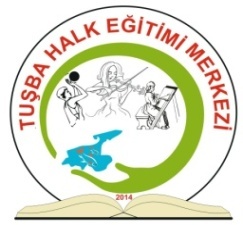 T.C.TUŞBA KAYMAKAMLIĞITUŞBA HALK EĞİTİM MERKEZİKURS SONU SINAVALRI NOT ÇİZELGESİSıra NOKursiyer Adı SoyadıBütün Modüllerin Not OrtalamasıAçıklama (Başarılı/Başarısız)12345678910111213141516171819202122232425